WYDZIAŁ HISTORYCZNO-PEDAGOGICZNY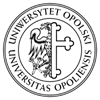 WYDZIAŁOWA KOMISJA WYBORCZACollegium Civitas, ul. Katowicka 89,  45–061 Opole, tel. 77 452 74 60LISTA ELEKTORÓW
WYDZIAŁOWEGO KOLEGIUM ELEKTORÓWZ GRUPY NAUCZYCIELI AKADEMICKICH NIEPOSIADAJĄCYCH TYTUŁU NAUKOWEGO PROFESORA  BĄDŹ STOPNIA NAUKOWEGO DOKTORA HABILITOWANEGO WYDZIAŁU HISTORYCZNO-PEDEGOGICZNEGO UO(na kadencję 2016-2020)Opole, 28 stycznia 2016 r.					PRZEWODNIOCZĄCYWYDZIAŁOWEJ KOMISJI WYBORCZEJ   dr Adam DrosikLP.STOPIEŃ NAUKOWYNAZWISKOIMIĘDr BOHMMarcinDrBOKSZCZANIN AnnaDrCURYŁO BarbaraDrCZAPNIK SławomirDrDAWID AdrianaDrGANCZARSKA MałgorzataDrHABER GrzegorzDrJANIK-KOMAR JoannaDrJĘDRZEJOWSKA EwaDrKANIOK PrzemysławDrKASZUBSKA PatrycjaDrKORZENIOWSKI MarekDrMALEC AnnaDrMAMROŁ AndrzejDrMAZIARZ AntoniMgrMAZIARZ BartoszDrNEISCH KarolDrOPIOŁA WojciechDrPRZEPIÓRA-KAPUSTA MałgorzataDrPRZYSIĘŻNA-PIZARSKA MagdalenaDrRUBISZ LechDrSASIN PiotrDrSOBIERAJ IwonaMgrWANKE MichałDrWERESZCZYŃSKA KatarzynaDrWIENDLOCHA MarekDrZMACZYŃSKA-WITEK Barbara